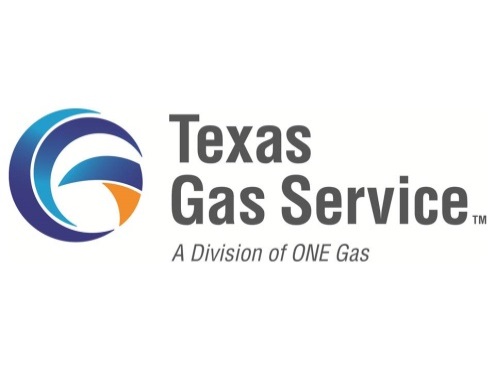 *Residential Builder Yard Line Request Readiness Checklist & Meter Request*Today’s Date: __________________________________  Service Address: _____________________________________________ City/State: _________________________________ Zip Code: _____________________Lot & Block: ________ Subdivision & Section: _________________________________ Building Permit #/Jurisdiction   ______________________List of Gas Appliances to Be Installed for this Home (Circle all that Apply and How Many):Range (     )     Furnace (    )     Water Heater (     )     Tankless WH (     )     Log Lighter (     )    Pool Heater (     )Other:    _______________________________________________________________________________________________________________________Builder or Company Name: _____________________________________________________     Contact Number: _____________________________ Requested by Name: ________________________________________________________       E-mail Address: ______________________________Superintendent or Foreman: Name: _________________________________________ Phone Number   ________________________________Please submit this form ONLY when all of the below criteria have been provided. This allows Texas Gas Service to schedule our Installation crew and service techs efficiently. To ensure yard lines installation and meters sets are completed in a timely manner.Please return this form via email to slimgas-metroaustin@onegas.comShould you need to reach us please call our Builder Hotline at 1-866-206-9587 Yard Line Request Date:   ________________________________Yard Line Request Date:   ________________________________Meter Request Date:_____________________        Visual Checklist Below:Meter Request Date:_____________________        Visual Checklist Below:Stub Out is InstalledPlease Circle:  YesGas company underground is inPlease Circle:           Yes        Ground is Within 6 Inches of Final GradePlease Circle:  YesRegulator must be 3’ away from AC, Electrical, Windows, Vents or Any Other Openings. Please Circle:           Yes        BTU/HR LoadMust Be Provided Please Circle one below:    < 500,000 BTU/Hr        500,000 to 1, 000, 00 BTU/Hr     >1,000,000 BTU/HrPressure Request for Home:Please Circle          4 oz.          2 psig Medium Pressure MUST Be Approved System PressureMedium Pressure Form must be submitted for approvedPlease Circle:   4 oz.      2 psigGas Company Riser is 12” above groundPlease Circle:           Yes        Plumbing Gas Rough Cleared City InspectionPlease Circle:   YesGas Company Riser is StraightPlease Circle:           Yes        Square Footage of HomeMust be provided:          Final Inspection has Cleared Please Circle:           Yes        Landscaping, Sod, Plants InstalledPlease Circle:     NoBTU LoadPlease Circle one below:    < 500,000 BTU/Hr        500,000 to 1, 000, 00 BTU/Hr     >1,000,000 BTU/HrSidewalks / Driveway Installed Please Circle:     NoBTU LoadPlease Circle one below:    < 500,000 BTU/Hr        500,000 to 1, 000, 00 BTU/Hr     >1,000,000 BTU/HrArea from Street to Gas Stub-Out Location is Clear of Construction or Debris Please Circle:     Yes      BTU LoadPlease Circle one below:    < 500,000 BTU/Hr        500,000 to 1, 000, 00 BTU/Hr     >1,000,000 BTU/HrLine Locates Clearly Marked (Have not been Erased)Please Circle:     Yes        Home Address Must be Clearly Visible in Front of Home  Please Circle:       Yes        